Nom:Week 2 Homework 3Core French 8 – McDadeSECTION 1: Without looking at your list, write the French translations for this week’s vocab words. Consult your vocab list from Monday, circle any that have mistakes and write the corrections in the last column    SECTION 2: Repeat section 1 but with this week’s vocab words in a different order  SECTION 3: Count to 60 out loud 5 times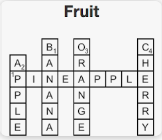 BONUS: Try to link all of this week’s French vocabulary words by creating a crossword shape  (example on the right)  English vocab wordsFrench vocabulary word (from memory)Corrections for any circled wordssmallbigwellpoorlyandmy (masculine)my (feminine)my (plural)of/ fromyesnoit is/ it’sEnglish vocab wordsFrench vocabulary word (from memory)Corrections for any circled wordsof/ frommy (masculine)it is/ it’smy (feminine)andyes poorlymy (plural)small wellbig no